Выгрузка  оценок из электронного журнала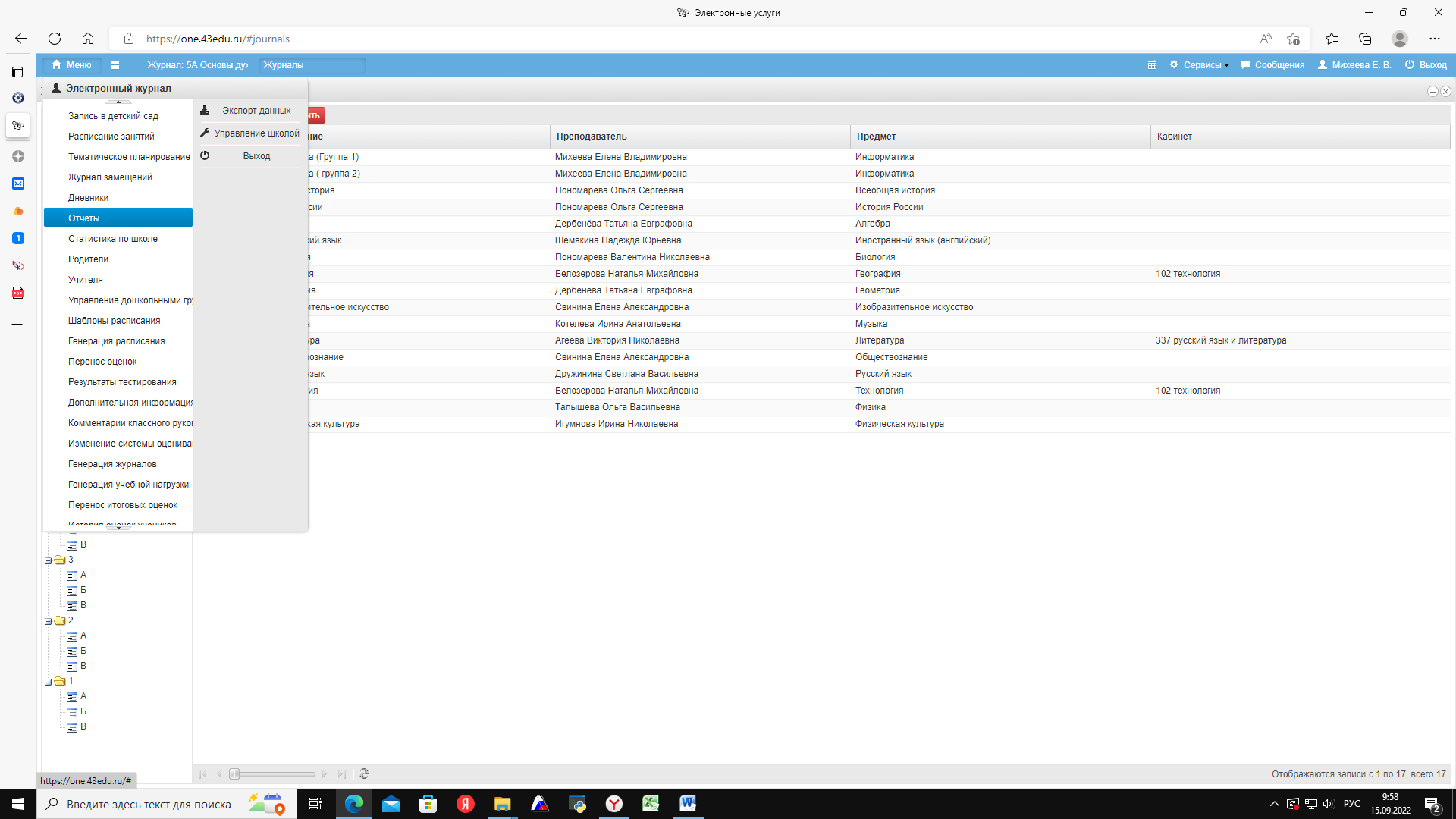 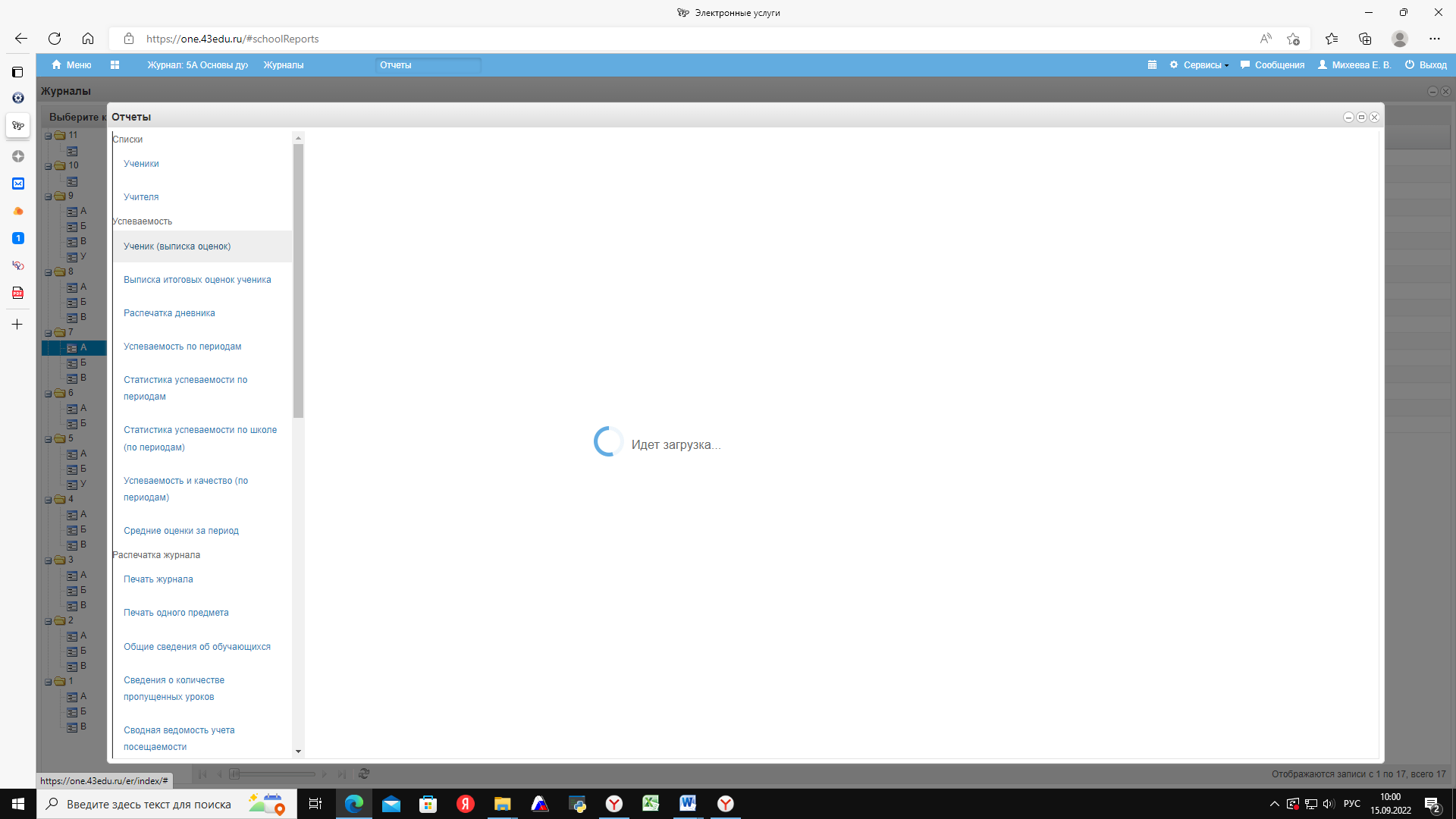 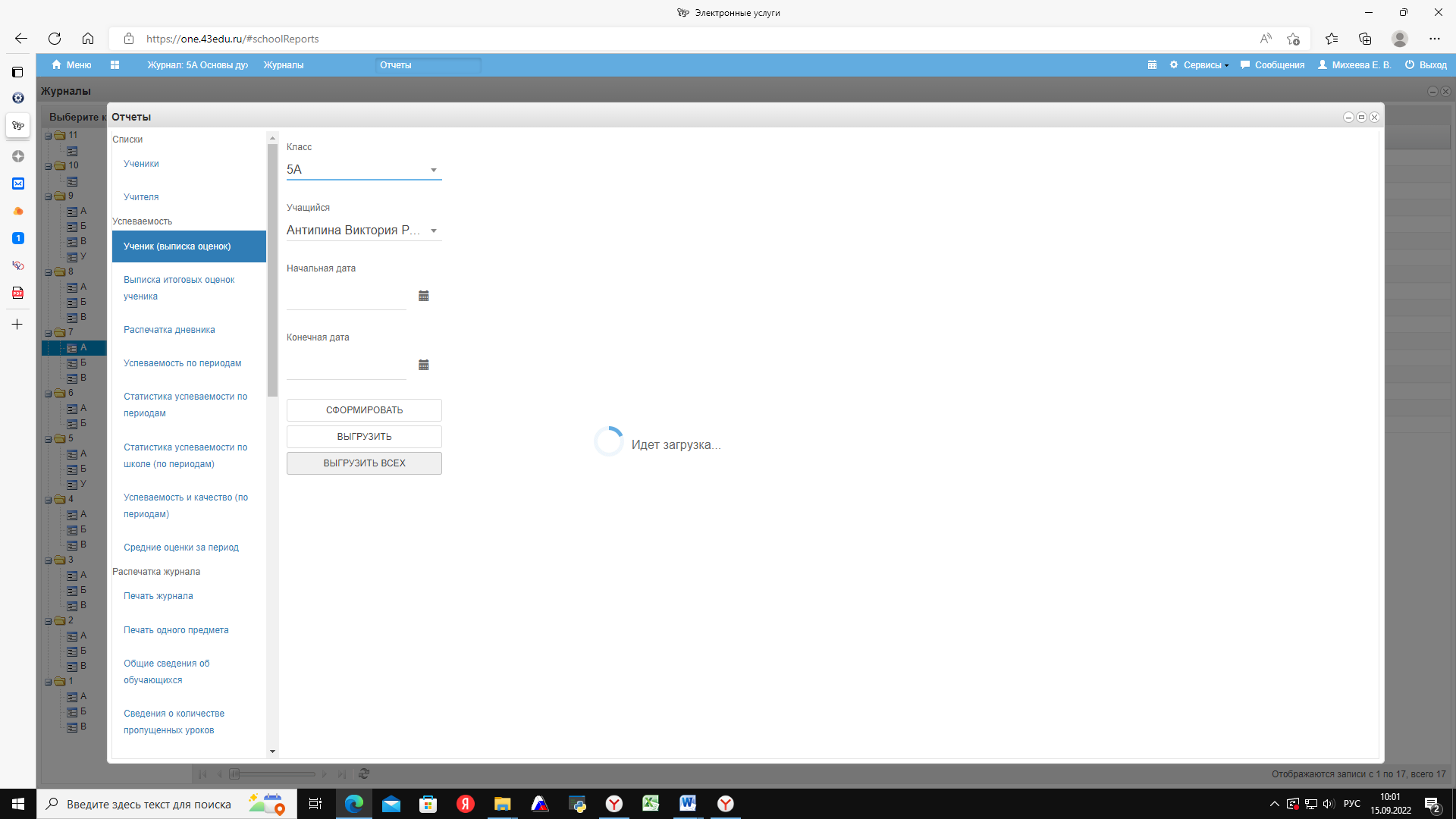 Выгружается файл в EXCEL.